Zajęcia 17.04 (piątek)Temat kompleksowy: Praca rolnika.Temat dnia: Skąd się bierze ser.Cele:Dziecko:bierze udział w zabawach ruchowychwie skąd bierze się mlekowypowiada się o filmiewie skąd się bierze mleko i jakie ma znaczenie dla zdrowiabierze udział w zabawach ruchowychrozumie potrzebę harmonijnego rozwoju fizycznegosłucha uważnie utworu, odpowiada na pytania dotyczące treścizna określenie: nabiałrozwija motorykę małą podczas pracy plastycznejrozwija koordynację wzrokowo - ruchowąŚrodki dydaktyczne: film edukacyjny ,,Jak powstaje mleko?”, cztery miękkie poduszki, teskt wiersza H. Szayerowej ,,Tylko nic nie mówcie krowie”, obrazki produktów z wiersza, kolorowanka krowy, czarny papier / bibuła, kredki, klejPrzebieg zajęć: Powitanka.*muzyka + tekst w linkuhttps://www.youtube.com/watch?v=qhvS9qq8_g8&list=PL76Hd0wTz1QyZmVPfxyXy_qjUWtJvNSXH,,Jak powstaje mleko?” - uważne oglądanie filmu edukacyjnego i rozmowa na jego temat. https://www.youtube.com/watch?v=y_gXAlEJCik,,Poduchy” - zabawa z ruchowa z poduszkami.https://www.youtube.com/watch?v=j4EiXelSTkI,,Tylko nic nie mówcie krowie” (fragment) H. Szayerowa + analiza wiersza na podstawie obrazków. Niech dziecko próbuje wskazywać produkty o których słucha w wierszu.Nabiał - produktsmaczny, zdrowy.Dostajemy good krowy.Tylko nic nie mówcie krowie.Jak się krowa,o tym dowie, to się jejprzewróci w głowie i gotowa narozrabiać.I przestanie nabiał dawać,czyli:masło,mleko,sery,i śmietanęna desery! [...]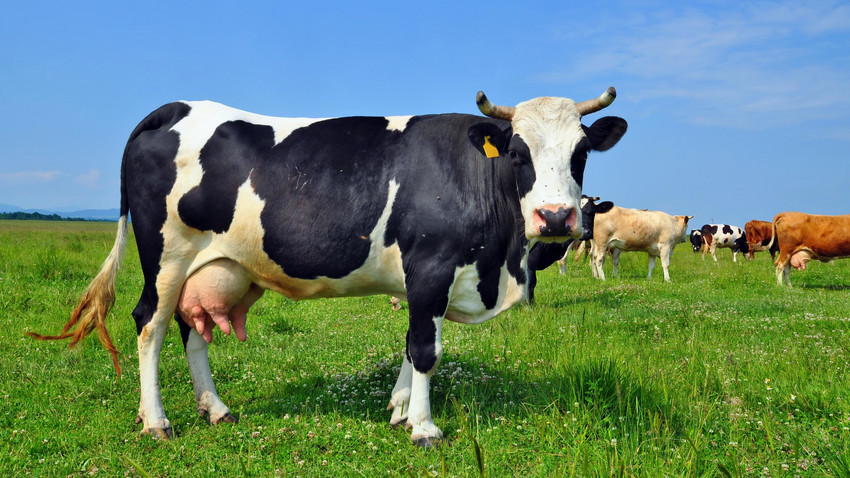 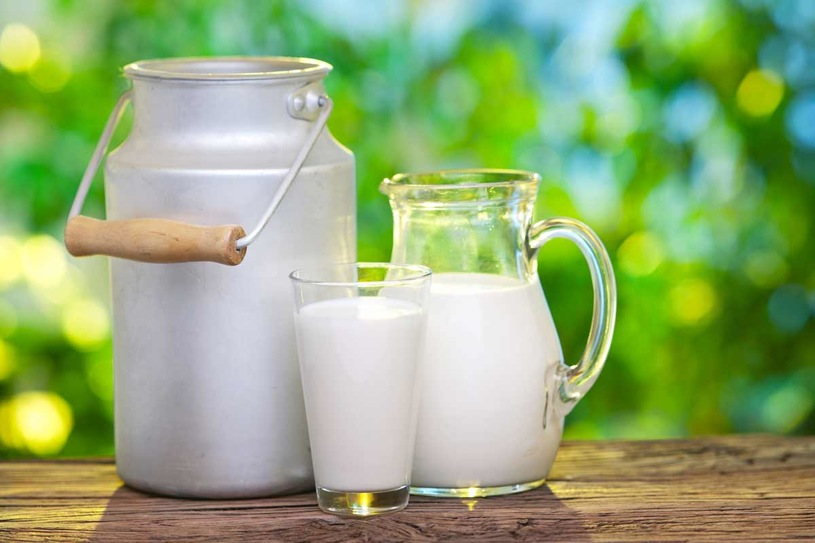 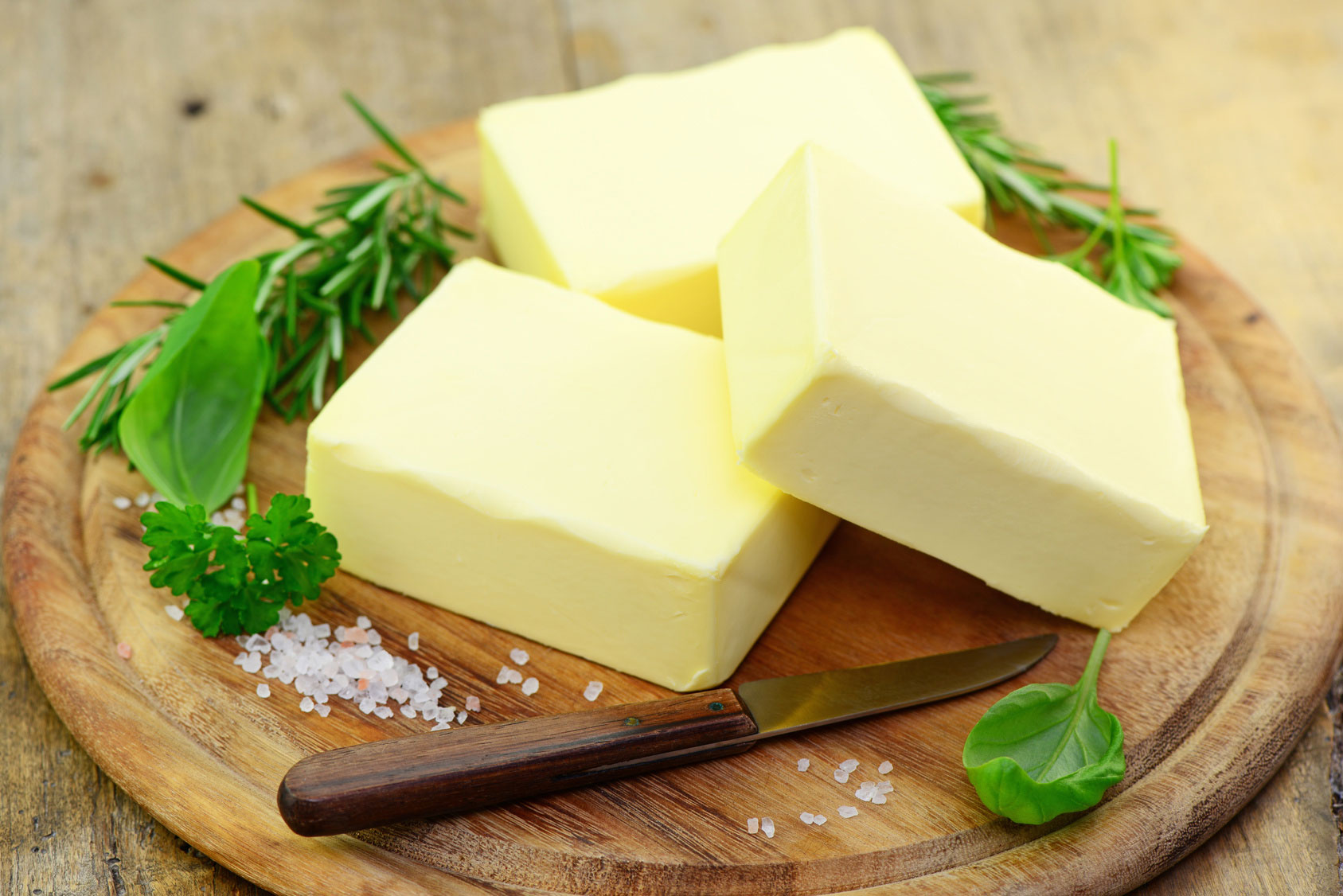 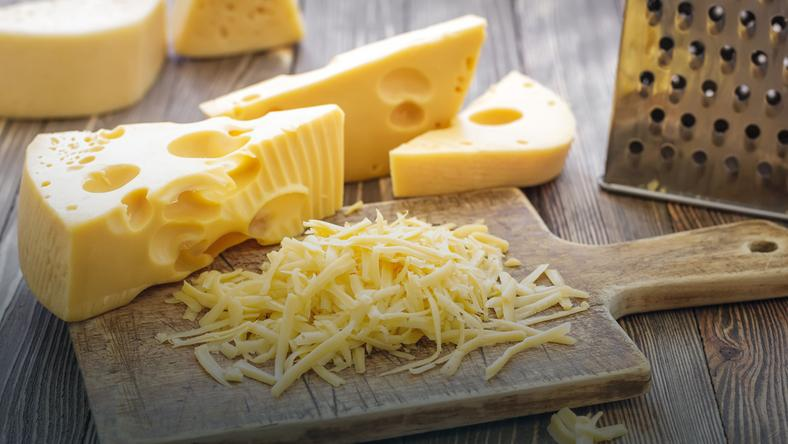 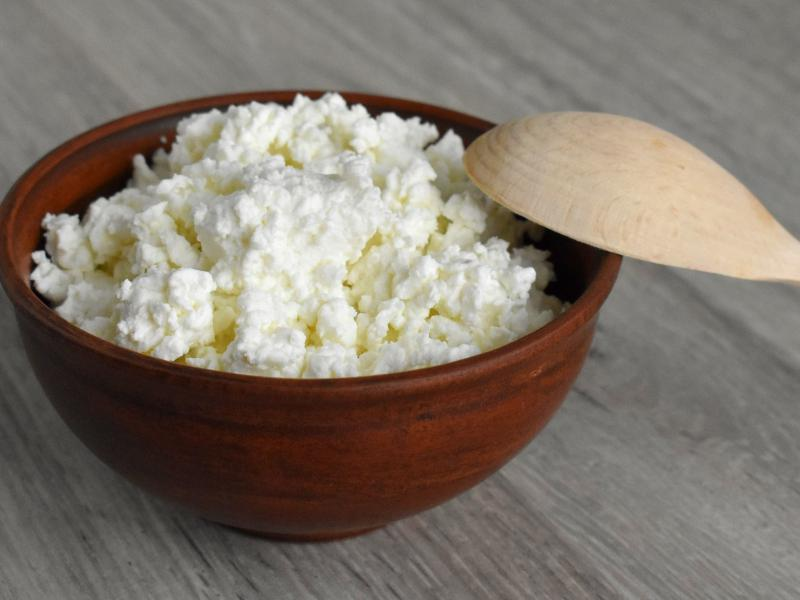 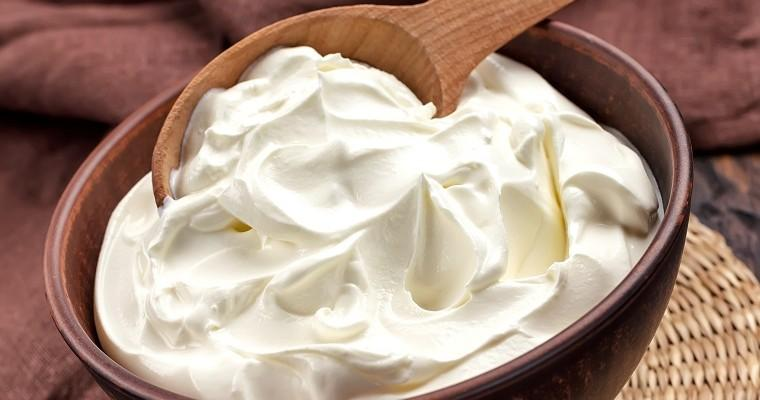 ,,Gdzie moje łatki?” - praca plastyczna rozwijająca motorykę małą oraz koordynację wzrokowo - ruchową. ***Łatki krowy wykonać z kawałków czarnego papieru lub czarnej bibuły uzyskanych metodą wydzieranki. Resztę obrazka dowolnie pokolorować.***krówka w załącznikuMiłego dnia :)